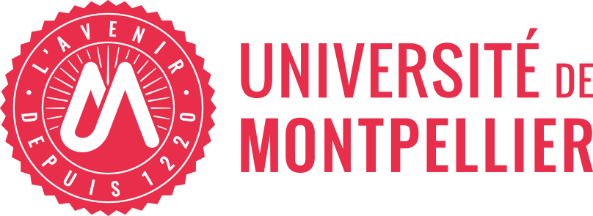 AUTORISATION D’INSCRIPTION POUR ETUDIANTS MINEURSJe soussigné(e)…………………………………………………………………………………………………., certifie sur l’honneur agir en qualité de représentant légal de …………………………………………………………….…………………., et l’autorise à s’inscrire à ……………………………………………………………… pour l’année universitaire 2024/2025 .

							A……………………, le……………….…………Signature